Šifra predmeta:       Naziv predmeta: MEĐUNARODNI KULTURNI ODNOSI       Naziv predmeta: MEĐUNARODNI KULTURNI ODNOSI       Naziv predmeta: MEĐUNARODNI KULTURNI ODNOSI       Naziv predmeta: MEĐUNARODNI KULTURNI ODNOSI       Ciklus: BAGodina: IGodina: ISemestar: IIBroj ECTS kredita: 6Status: obavezan 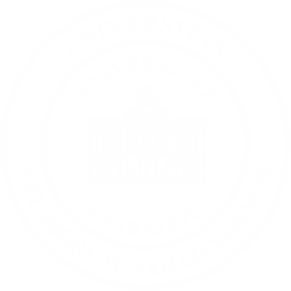 Status: obavezan Status: obavezan  Ukupan broj sati:  150Predavanja 45 satiVježbe 25 satiSeminarski rad 15 sati Individualni rad 40 satiPraktična nastava 25 sati Ukupan broj sati:  150Predavanja 45 satiVježbe 25 satiSeminarski rad 15 sati Individualni rad 40 satiPraktična nastava 25 satiOdgovorni nastavnik/ciOdgovorni nastavnik/ciprof. dr. Sarina Bakićprof. dr. Sarina Bakićprof. dr. Sarina BakićPreduslov za upis:Preduslov za upis:---Cilj (ciljevi) predmeta:Cilj (ciljevi) predmeta:Sticanje relevantnih znanja o značaju kulturne diplomatije kao stožera javne diplomatije jer upravo u kulturnim, obrazovnim i naučnim aktivnostima država ima svoje najbolje predstavljanje. U svojoj osnovi modul predstavlja svojevrsnu historiju ove, kako je mnogi teoretičari nazivaju 'mekane sile' koja komunicira  ključne aspekte vrijednosti jedne države. Istovremeno, ovaj modul ima za cilj i pojačanje senzibiliteta prema trendovima u nauci, kulturi i tehnologiji koji predstavljaju sve značajniji faktor u uspješnoj implementaciji međunarodnih sporazuma jedne zemlje. Isto tako, modul ima za cilj pobuditi kritički pristup kod studenata prema strategiji vanjske politike BiH pomoću razvijanja uvjerenja da ova zemlja, premda skromnog značaja u sferi ekonomije, politike i sigurnosti, upravo u sferi kulture i umjetnosti može ostvariti uticajniju ulogu na međunarodnom planu. Sticanje relevantnih znanja o značaju kulturne diplomatije kao stožera javne diplomatije jer upravo u kulturnim, obrazovnim i naučnim aktivnostima država ima svoje najbolje predstavljanje. U svojoj osnovi modul predstavlja svojevrsnu historiju ove, kako je mnogi teoretičari nazivaju 'mekane sile' koja komunicira  ključne aspekte vrijednosti jedne države. Istovremeno, ovaj modul ima za cilj i pojačanje senzibiliteta prema trendovima u nauci, kulturi i tehnologiji koji predstavljaju sve značajniji faktor u uspješnoj implementaciji međunarodnih sporazuma jedne zemlje. Isto tako, modul ima za cilj pobuditi kritički pristup kod studenata prema strategiji vanjske politike BiH pomoću razvijanja uvjerenja da ova zemlja, premda skromnog značaja u sferi ekonomije, politike i sigurnosti, upravo u sferi kulture i umjetnosti može ostvariti uticajniju ulogu na međunarodnom planu. Sticanje relevantnih znanja o značaju kulturne diplomatije kao stožera javne diplomatije jer upravo u kulturnim, obrazovnim i naučnim aktivnostima država ima svoje najbolje predstavljanje. U svojoj osnovi modul predstavlja svojevrsnu historiju ove, kako je mnogi teoretičari nazivaju 'mekane sile' koja komunicira  ključne aspekte vrijednosti jedne države. Istovremeno, ovaj modul ima za cilj i pojačanje senzibiliteta prema trendovima u nauci, kulturi i tehnologiji koji predstavljaju sve značajniji faktor u uspješnoj implementaciji međunarodnih sporazuma jedne zemlje. Isto tako, modul ima za cilj pobuditi kritički pristup kod studenata prema strategiji vanjske politike BiH pomoću razvijanja uvjerenja da ova zemlja, premda skromnog značaja u sferi ekonomije, politike i sigurnosti, upravo u sferi kulture i umjetnosti može ostvariti uticajniju ulogu na međunarodnom planu. Tematske jedinice:(po potrebi plan izvođenja po sedmicama se utvrđuje uvažavajući specifičnosti organizacionih jedinica)Tematske jedinice:(po potrebi plan izvođenja po sedmicama se utvrđuje uvažavajući specifičnosti organizacionih jedinica)Uvodno predavanje; Upoznavanje sa syllabusom; Šta je kulturna diplomatija? Određenje pojma; Bečka konvencija: jedna od ključnih funkcija diplomatskog predstavljanja – promocija prijateljskih odnosa između dvije države i poboljšanje njihovih ekonomskih, kulturnih i naučnih odnosaOsnovne karakteristike uspješnih inicijativa kulturne diplomatije: artikuliranje vizije kulturne diplomatije jedne zemlje; strategije komunikacije nacionalnih vrijednostiKratak historijski pregled: 18. i 19. stoljeće: Francuska, Velika Britanija, SAD;20. stoljeće: “Information and Educational Exchange Act iz 1948”, program obrazovne razmjene senatora J. Williama Fulbrighta, Kulturna diplomatija i 'Hladni rat'Kako je popularna kultura porazila 'imperije zla'; Kulturna hegemonija; Kulturna diplomatija u 21. stoljeću: Globalizacija i kulturna diplomatija nakon 11. septembra;MIDTERM – parcijalna provjera znanjaZnačaj nauke za međunarodne odnose: pitanja transfera tehnologija, razmjena rezultata naučnih istraživanja u prevenciji globalnih epidemija, uništenja okoliša, elektronskih kriminalnih djela i novih oružja masovnog uništenjaNajvažniji oblici institucionalne umreženosti: Svjetska trgovinska organizacija; Svjetska zdravstvena organizacija,UNESCO, ERASMUS, FULLBRIGHT  Međunarodni kulturni odnosi – komparativna analiza: : Australija, Austrija, Kanada Međunarodni kulturni odnosi – komparativna analiza: : Francuska, Japan, Holandija, SingapurMeđunarodni kulturni odnosi – komparativna analiza: Švedska, Velika  Britanija i SADBosna i Hercegovina i kulturna diplomatija: analiza i perspektive;  Uvodno predavanje; Upoznavanje sa syllabusom; Šta je kulturna diplomatija? Određenje pojma; Bečka konvencija: jedna od ključnih funkcija diplomatskog predstavljanja – promocija prijateljskih odnosa između dvije države i poboljšanje njihovih ekonomskih, kulturnih i naučnih odnosaOsnovne karakteristike uspješnih inicijativa kulturne diplomatije: artikuliranje vizije kulturne diplomatije jedne zemlje; strategije komunikacije nacionalnih vrijednostiKratak historijski pregled: 18. i 19. stoljeće: Francuska, Velika Britanija, SAD;20. stoljeće: “Information and Educational Exchange Act iz 1948”, program obrazovne razmjene senatora J. Williama Fulbrighta, Kulturna diplomatija i 'Hladni rat'Kako je popularna kultura porazila 'imperije zla'; Kulturna hegemonija; Kulturna diplomatija u 21. stoljeću: Globalizacija i kulturna diplomatija nakon 11. septembra;MIDTERM – parcijalna provjera znanjaZnačaj nauke za međunarodne odnose: pitanja transfera tehnologija, razmjena rezultata naučnih istraživanja u prevenciji globalnih epidemija, uništenja okoliša, elektronskih kriminalnih djela i novih oružja masovnog uništenjaNajvažniji oblici institucionalne umreženosti: Svjetska trgovinska organizacija; Svjetska zdravstvena organizacija,UNESCO, ERASMUS, FULLBRIGHT  Međunarodni kulturni odnosi – komparativna analiza: : Australija, Austrija, Kanada Međunarodni kulturni odnosi – komparativna analiza: : Francuska, Japan, Holandija, SingapurMeđunarodni kulturni odnosi – komparativna analiza: Švedska, Velika  Britanija i SADBosna i Hercegovina i kulturna diplomatija: analiza i perspektive;  Uvodno predavanje; Upoznavanje sa syllabusom; Šta je kulturna diplomatija? Određenje pojma; Bečka konvencija: jedna od ključnih funkcija diplomatskog predstavljanja – promocija prijateljskih odnosa između dvije države i poboljšanje njihovih ekonomskih, kulturnih i naučnih odnosaOsnovne karakteristike uspješnih inicijativa kulturne diplomatije: artikuliranje vizije kulturne diplomatije jedne zemlje; strategije komunikacije nacionalnih vrijednostiKratak historijski pregled: 18. i 19. stoljeće: Francuska, Velika Britanija, SAD;20. stoljeće: “Information and Educational Exchange Act iz 1948”, program obrazovne razmjene senatora J. Williama Fulbrighta, Kulturna diplomatija i 'Hladni rat'Kako je popularna kultura porazila 'imperije zla'; Kulturna hegemonija; Kulturna diplomatija u 21. stoljeću: Globalizacija i kulturna diplomatija nakon 11. septembra;MIDTERM – parcijalna provjera znanjaZnačaj nauke za međunarodne odnose: pitanja transfera tehnologija, razmjena rezultata naučnih istraživanja u prevenciji globalnih epidemija, uništenja okoliša, elektronskih kriminalnih djela i novih oružja masovnog uništenjaNajvažniji oblici institucionalne umreženosti: Svjetska trgovinska organizacija; Svjetska zdravstvena organizacija,UNESCO, ERASMUS, FULLBRIGHT  Međunarodni kulturni odnosi – komparativna analiza: : Australija, Austrija, Kanada Međunarodni kulturni odnosi – komparativna analiza: : Francuska, Japan, Holandija, SingapurMeđunarodni kulturni odnosi – komparativna analiza: Švedska, Velika  Britanija i SADBosna i Hercegovina i kulturna diplomatija: analiza i perspektive;   Ishodi učenja: Ishodi učenja:Znanje: Studenti će biti osposobljeni da demonstriraju podrobnije razumijevanje jedne učinkovite kulturne diplomatije koja obuhvaća adekvatnu promociju vrijednosnih specifičnosti jedne zemlje kao i akademsku i umjetničku razmjenu.Vještine: Studenti će biti osposobljeni da adekvatno prezentiranju naučne, kulturne i umjetničke vrijednosti Bosne i Hercegovine.  Kompetencije: Studenti će razumijevati značaj brendiranja države za vanjsku politiku.te različite aspekte elemenata međunarodnih kulturnih odnosa.    Znanje: Studenti će biti osposobljeni da demonstriraju podrobnije razumijevanje jedne učinkovite kulturne diplomatije koja obuhvaća adekvatnu promociju vrijednosnih specifičnosti jedne zemlje kao i akademsku i umjetničku razmjenu.Vještine: Studenti će biti osposobljeni da adekvatno prezentiranju naučne, kulturne i umjetničke vrijednosti Bosne i Hercegovine.  Kompetencije: Studenti će razumijevati značaj brendiranja države za vanjsku politiku.te različite aspekte elemenata međunarodnih kulturnih odnosa.    Znanje: Studenti će biti osposobljeni da demonstriraju podrobnije razumijevanje jedne učinkovite kulturne diplomatije koja obuhvaća adekvatnu promociju vrijednosnih specifičnosti jedne zemlje kao i akademsku i umjetničku razmjenu.Vještine: Studenti će biti osposobljeni da adekvatno prezentiranju naučne, kulturne i umjetničke vrijednosti Bosne i Hercegovine.  Kompetencije: Studenti će razumijevati značaj brendiranja države za vanjsku politiku.te različite aspekte elemenata međunarodnih kulturnih odnosa.    Metode izvođenja nastave: Metode izvođenja nastave: Predavanje ex catedraInteraktivna predavanja Rad u grupamaStudijske posjetePredavanje ex catedraInteraktivna predavanja Rad u grupamaStudijske posjetePredavanje ex catedraInteraktivna predavanja Rad u grupamaStudijske posjeteMetode provjere znanja sa strukturom ocjene: Metode provjere znanja sa strukturom ocjene: Ispiti: završna provjera zvanja, popravni i septembarski ispitni rok, pismena/usmena provjera znanjaIspiti: završna provjera zvanja, popravni i septembarski ispitni rok, pismena/usmena provjera znanjaIspiti: završna provjera zvanja, popravni i septembarski ispitni rok, pismena/usmena provjera znanjaLiteratura: Literatura: Obavezna:Bound, K., Briggs, R., Holden, J., Cultural Diplomacy, Demos, 2007.Kishan R.S. 21st Century Diplomacy: A Practitioner's Guide, Continuum international Publishing Group Inc., 2011.Fransois,Chaubet, Laurent Martin, Međunarodni kulturni odnosi, CLIO; Beograd, 2014.Morgan, Nigel, Pritchard, Annete, Pride, Roger, Destinacija kao brend, CLIO, Beograd, 2015.   Dopunska: 1.  Tekstovi: J. William Fulbright: „Open Doors, Not Iron Curtain “, TheNew York Times Magazine, 5 August 1951, p.26; Bill Nichols, „How Rock 'n' Roll Freed the World', USA Today, November 6, 2003; JohnN. Berry: „Librarians are Public Diplomats“, National Journal 7/15/03,vol. 128, issues 12; George F. Kennan, „International Ecxhange inthe Arts“, Perspectives USA, no. 16, 1956, pp. 6-14; ChristopherMarquis: „US Image Abroad Will Take Years to Repair, OfficialTestifies“, New York Times, February 5, 2004; Joseph S. Nye, Jr.:„Today, It's a Question of Whose Story Wins“, latimes.com, July 21,2004;2. Materijali: Margaret J. Wyszomirski, Christopher Burgess, andCatherine Peila, „International Cultural Relations: A Multi-Countrycomparison“: Arts International (www.artsinternational.org) andCenter for Arts and Culture (www.culturalpolicy.org), 2003; Cyntia P.Schneider: „Diplomacy that Works: Best Prectices in CulturalDiplomacy“, Center for Arts and Culture, 2003(www.culturalpolicy.org);3. Knjige (izbor:) Frances S. Saunders, The Cultural Cold War, NewYork, 1999;4. Joseph Nye, Soft Power, Oxford University Press, 2004;5. Frank A. Ninkovich, The Diplomacy of Ideas: US Foreign Policy andCultural Relations 1938-19506. Frederick C. Barghoorn, The Soviet Cultural Offensive: the Role ofCultural Diplomacy in Soviet Foreign Policy, Princeton 1960;7. P.M. Von Eschen, Here, There, and Everywhere: The ForeignPolitics of American Popular Culture, University Press of NewEngland, 2000;8. Lary May, The Big Tomorrow: Hollywood and the Politics of the American Way, The University of Chicago Press Books, 2000. Obavezna:Bound, K., Briggs, R., Holden, J., Cultural Diplomacy, Demos, 2007.Kishan R.S. 21st Century Diplomacy: A Practitioner's Guide, Continuum international Publishing Group Inc., 2011.Fransois,Chaubet, Laurent Martin, Međunarodni kulturni odnosi, CLIO; Beograd, 2014.Morgan, Nigel, Pritchard, Annete, Pride, Roger, Destinacija kao brend, CLIO, Beograd, 2015.   Dopunska: 1.  Tekstovi: J. William Fulbright: „Open Doors, Not Iron Curtain “, TheNew York Times Magazine, 5 August 1951, p.26; Bill Nichols, „How Rock 'n' Roll Freed the World', USA Today, November 6, 2003; JohnN. Berry: „Librarians are Public Diplomats“, National Journal 7/15/03,vol. 128, issues 12; George F. Kennan, „International Ecxhange inthe Arts“, Perspectives USA, no. 16, 1956, pp. 6-14; ChristopherMarquis: „US Image Abroad Will Take Years to Repair, OfficialTestifies“, New York Times, February 5, 2004; Joseph S. Nye, Jr.:„Today, It's a Question of Whose Story Wins“, latimes.com, July 21,2004;2. Materijali: Margaret J. Wyszomirski, Christopher Burgess, andCatherine Peila, „International Cultural Relations: A Multi-Countrycomparison“: Arts International (www.artsinternational.org) andCenter for Arts and Culture (www.culturalpolicy.org), 2003; Cyntia P.Schneider: „Diplomacy that Works: Best Prectices in CulturalDiplomacy“, Center for Arts and Culture, 2003(www.culturalpolicy.org);3. Knjige (izbor:) Frances S. Saunders, The Cultural Cold War, NewYork, 1999;4. Joseph Nye, Soft Power, Oxford University Press, 2004;5. Frank A. Ninkovich, The Diplomacy of Ideas: US Foreign Policy andCultural Relations 1938-19506. Frederick C. Barghoorn, The Soviet Cultural Offensive: the Role ofCultural Diplomacy in Soviet Foreign Policy, Princeton 1960;7. P.M. Von Eschen, Here, There, and Everywhere: The ForeignPolitics of American Popular Culture, University Press of NewEngland, 2000;8. Lary May, The Big Tomorrow: Hollywood and the Politics of the American Way, The University of Chicago Press Books, 2000. Obavezna:Bound, K., Briggs, R., Holden, J., Cultural Diplomacy, Demos, 2007.Kishan R.S. 21st Century Diplomacy: A Practitioner's Guide, Continuum international Publishing Group Inc., 2011.Fransois,Chaubet, Laurent Martin, Međunarodni kulturni odnosi, CLIO; Beograd, 2014.Morgan, Nigel, Pritchard, Annete, Pride, Roger, Destinacija kao brend, CLIO, Beograd, 2015.   Dopunska: 1.  Tekstovi: J. William Fulbright: „Open Doors, Not Iron Curtain “, TheNew York Times Magazine, 5 August 1951, p.26; Bill Nichols, „How Rock 'n' Roll Freed the World', USA Today, November 6, 2003; JohnN. Berry: „Librarians are Public Diplomats“, National Journal 7/15/03,vol. 128, issues 12; George F. Kennan, „International Ecxhange inthe Arts“, Perspectives USA, no. 16, 1956, pp. 6-14; ChristopherMarquis: „US Image Abroad Will Take Years to Repair, OfficialTestifies“, New York Times, February 5, 2004; Joseph S. Nye, Jr.:„Today, It's a Question of Whose Story Wins“, latimes.com, July 21,2004;2. Materijali: Margaret J. Wyszomirski, Christopher Burgess, andCatherine Peila, „International Cultural Relations: A Multi-Countrycomparison“: Arts International (www.artsinternational.org) andCenter for Arts and Culture (www.culturalpolicy.org), 2003; Cyntia P.Schneider: „Diplomacy that Works: Best Prectices in CulturalDiplomacy“, Center for Arts and Culture, 2003(www.culturalpolicy.org);3. Knjige (izbor:) Frances S. Saunders, The Cultural Cold War, NewYork, 1999;4. Joseph Nye, Soft Power, Oxford University Press, 2004;5. Frank A. Ninkovich, The Diplomacy of Ideas: US Foreign Policy andCultural Relations 1938-19506. Frederick C. Barghoorn, The Soviet Cultural Offensive: the Role ofCultural Diplomacy in Soviet Foreign Policy, Princeton 1960;7. P.M. Von Eschen, Here, There, and Everywhere: The ForeignPolitics of American Popular Culture, University Press of NewEngland, 2000;8. Lary May, The Big Tomorrow: Hollywood and the Politics of the American Way, The University of Chicago Press Books, 2000. IZVEDBENI PLAN NASTAVE I VJEŽBI IZVEDBENI PLAN NASTAVE I VJEŽBI IZVEDBENI PLAN NASTAVE I VJEŽBI IZVEDBENI PLAN NASTAVE I VJEŽBI IZVEDBENI PLAN NASTAVE I VJEŽBI Radna sedmicaDatum/satNaziv tematske cjelinePlan vježbiDatum/sat1.Upoznavanje sa syllabusom, uvodno predavanje26.02.2024. 08:00 – 12:002.Šta su međunarodni kulturni odnosi? Određenje pojma; Bečka konvencija: jedna od ključnih funkcija diplomatskog predstavljanja – promocija prijateljskih odnosa između dvije države i poboljšanje njihovih ekonomskih, kulturnih i naučnih odnosaDiskusija04.03.2024.08:00-12:003.Osnovne karakteristike uspješnih inicijativa kulturne diplomatije: artikuliranje vizije kulturne diplomatije jedne zemlje; strategije komunikacije nacionalnih vrijednostiStudijska posjeta11.03.2024.08:00-12:004.Kratak historijski pregled: 18. i 19. stoljeće: Francuska, Velika Britanija, SAD; Prezentacije18.03.2024. 08:00- 12:00 5.20. stoljeće: “Information and Educational Exchange Act iz 1948”, program obrazovne razmjene senatora J. Williama Fulbrighta, Kulturna diplomatija i 'Hladni rat'Debata/okrugli stol studenata25.03.2024.08.00-12:00 6.Kako je popularna kultura porazila 'Imperiju zla', 1989. i kraj američke kulturne diplomatije; ONLINE NASTAVAPrezentacije i diskusije01.04.2024.08:00-12:00 7.MIDTERM08.04.2024.08:00-12:008.Kulturna diplomatija u 21. stoljeću: Globalizacija i kulturna diplomatija         Prezentacije                      nakon 11. septembra;                                                                            i diskusija                                                                                                                       15.04.2024.                                                                                                                       08:00-12:00Kulturna diplomatija u 21. stoljeću: Globalizacija i kulturna diplomatija         Prezentacije                      nakon 11. septembra;                                                                            i diskusija                                                                                                                       15.04.2024.                                                                                                                       08:00-12:00Kulturna diplomatija u 21. stoljeću: Globalizacija i kulturna diplomatija         Prezentacije                      nakon 11. septembra;                                                                            i diskusija                                                                                                                       15.04.2024.                                                                                                                       08:00-12:009.Značaj nauke za međunarodne odnose: pitanja transfera tehnologija, razmjena rezultata naučnih istraživanja u prevenciji globalnih epidemija, uništenja okoliša, elektronskih kriminalnih djela i novih oružja masovnoguništenjaPosjeta UNESCO BiH –22.04. 2024.08:00-12:0010.Umjetnost i međunarodni kulturni danas29.04.2024.08:00-12:0011.Kulturni centri kao jedan od glavnih faktora u međunarodnim kulturnim odnosimaPosjeta kulturnom centru  06.05.2024.08:00 –12:0012.Međunarodni kulturni odnosi – komparativna analiza: : Australija, Austrija, Kanada13.05. 2024.08:00-12:0013.Međunarodni kulturni odnosi – komparativna analiza: : Francuska, Japan, Holandija, SingapurMeđunarodni kulturni odnosi – komparativna analiza: Švedska, Velika  Britanija i SADGrupna diskusija/DEBATA20.05.2024.08.00-12.0014.Bosna i Hercegovina i kulturna diplomatija: analiza i perspektive ONLINE NASTAVA27. 05.2024.08:00-12:00      15.                                              Rezime gradiva  ONLINE NASTAVA03.06.2024.08:00-12:0016.ZAVRŠNI ISPIT